 АДМИНИСТРАЦИЯ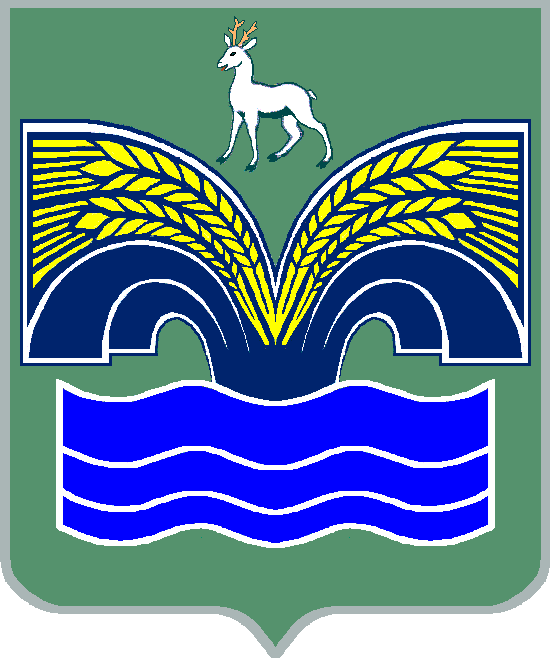 МУНИЦИПАЛЬНОГО РАЙОНА КРАСНОЯРСКИЙСАМАРСКОЙ ОБЛАСТИПОСТАНОВЛЕНИЕот  25.12.2019 № 400О внесении изменений в муниципальную программу «Противодействие коррупции в муниципальном районе Красноярский Самарской области» на 2019-2021 годы, утвержденную постановлением администрации муниципального района Красноярский Самарской области от 10.12.2018 № 352 Руководствуясь Федеральным законом от 25.12.2008 №273-ФЗ «О противодействии коррупции», пунктом 3 части 4 статьи 36 Федерального закона от 06.10.2003 №131-ФЗ «Об общих принципах организации  местного самоуправления в Российской Федерации», Указом Президента Российской Федерации от 29.06.2018 №378 «О Национальном плане противодействия коррупции на 2018 - 2020 годы», Законом Самарской области от 10.03.2009 № 23-ГД «О противодействии коррупции в Самарской области», пунктом 5 статьи 44 Устава муниципального района Красноярский Самарской области, принятого решением Собрания представителей муниципального района Красноярский Самарской области от 14.05.2015 № 20-СП, Администрация муниципального района Красноярский Самарской области ПОСТАНОВЛЯЕТ:1. Внести в муниципальную программу «Противодействие коррупции в муниципальном районе Красноярский Самарской области» на 2019-2021 годы, утвержденную постановлением администрации муниципального района Красноярский Самарской области от 10.12.2018 №352 (далее – Программа), следующие изменения:в паспорте Программы:раздел «Объемы и источники финансирования Программы» изложить в следующей редакции:«Общий объем финансирования за счет средств бюджета муниципального района Красноярский Самарской области – 209,2 тыс. рублей, в том числе по годам:2019 год - 69,2 тыс. рублей;2020 год - 70,0 тыс. рублей;2021 год - 70,0 тыс. рублей»;в разделе IV «Система программных мероприятий»:пункты 3.1, 3.6, 3.7 изложить в новой редакции согласно приложению к настоящему постановлению;строку «Итого по разделу 3», строку «Итого по Программе» изложить в редакции согласно приложению к настоящему постановлению;раздел V «Ресурсное обеспечение Программы» изложить в следующей редакции:«Общий объем финансирования за счет средств бюджета муниципального района Красноярский Самарской области – 209,2 тыс. рублей, в том числе по годам:2019 год - 69,2 тыс. рублей;2020 год - 70,0 тыс. рублей;2021 год - 70,0 тыс. рублей.».          2. Опубликовать настоящее постановление в газете «Красноярский вестник» и разместить на сайте Администрации муниципального района Красноярский Самарской области в сети Интернет.3. Настоящее постановление вступает в силу со дня его официального опубликования.Глава района                                                                          М.В.БелоусовМинченя 21526                                                                      ПРИЛОЖЕНИЕ                                                                                                              к постановлению администрации     муниципального района             Красноярский Самарской области                                                                          от 25.12.2019 № 400Изменения в муниципальную программу «Противодействие коррупции в муниципальном районе Красноярский Самарской области» на 2019-2020 годыIV. Система программных мероприятий№п\пНаименованиенаправленияОбъем финансирования из бюджета муниципального района КрасноярскийСамарской области (тыс. руб.)Объем финансирования из бюджета муниципального района КрасноярскийСамарской области (тыс. руб.)Объем финансирования из бюджета муниципального района КрасноярскийСамарской области (тыс. руб.)Объем финансирования из бюджета муниципального района КрасноярскийСамарской области (тыс. руб.)Всего2019 г.2020г.2021г.1.Систематизация и реализация мер, направленных на предупреждение и пресечение коррупции в деятельности органов местного самоуправления муниципального района Красноярский Самарской области30,010,010,010,02. Организация антикоррупционного просвещения, обучения, формирование нетерпимого отношения к коррупции в органах местного самоуправления муниципального района и подведомственных им муниципальных предприятиях и учреждениях и привлечение институтов гражданского общества к антикоррупционной деятельности179,259,260,060,0Всего:Всего:209,269,270,070,0№
п/пНаименование программногомероприятияНаименование программногомероприятияСрок 
испол-нения 
меро-приятия 
(год)Срок 
испол-нения 
меро-приятия 
(год)Объем финансирования, 
тыс. руб.Объем финансирования, 
тыс. руб.Объем финансирования, 
тыс. руб.Объем финансирования, 
тыс. руб.Исполнитель 
(бюджетополучатель)ВсегоВсего2019год2019год2020 
год2021 
год12233445673. Интенсификация антикоррупционного просвещения, обучения, формирование нетерпимого отношения к коррупции в органах местного самоуправления муниципального района и подведомственных им муниципальных предприятиях и учреждениях и привлечение институтов гражданского общества к антикоррупционной деятельности3. Интенсификация антикоррупционного просвещения, обучения, формирование нетерпимого отношения к коррупции в органах местного самоуправления муниципального района и подведомственных им муниципальных предприятиях и учреждениях и привлечение институтов гражданского общества к антикоррупционной деятельности3. Интенсификация антикоррупционного просвещения, обучения, формирование нетерпимого отношения к коррупции в органах местного самоуправления муниципального района и подведомственных им муниципальных предприятиях и учреждениях и привлечение институтов гражданского общества к антикоррупционной деятельности3. Интенсификация антикоррупционного просвещения, обучения, формирование нетерпимого отношения к коррупции в органах местного самоуправления муниципального района и подведомственных им муниципальных предприятиях и учреждениях и привлечение институтов гражданского общества к антикоррупционной деятельности3. Интенсификация антикоррупционного просвещения, обучения, формирование нетерпимого отношения к коррупции в органах местного самоуправления муниципального района и подведомственных им муниципальных предприятиях и учреждениях и привлечение институтов гражданского общества к антикоррупционной деятельности3. Интенсификация антикоррупционного просвещения, обучения, формирование нетерпимого отношения к коррупции в органах местного самоуправления муниципального района и подведомственных им муниципальных предприятиях и учреждениях и привлечение институтов гражданского общества к антикоррупционной деятельности3. Интенсификация антикоррупционного просвещения, обучения, формирование нетерпимого отношения к коррупции в органах местного самоуправления муниципального района и подведомственных им муниципальных предприятиях и учреждениях и привлечение институтов гражданского общества к антикоррупционной деятельности3. Интенсификация антикоррупционного просвещения, обучения, формирование нетерпимого отношения к коррупции в органах местного самоуправления муниципального района и подведомственных им муниципальных предприятиях и учреждениях и привлечение институтов гражданского общества к антикоррупционной деятельности3. Интенсификация антикоррупционного просвещения, обучения, формирование нетерпимого отношения к коррупции в органах местного самоуправления муниципального района и подведомственных им муниципальных предприятиях и учреждениях и привлечение институтов гражданского общества к антикоррупционной деятельности3. Интенсификация антикоррупционного просвещения, обучения, формирование нетерпимого отношения к коррупции в органах местного самоуправления муниципального района и подведомственных им муниципальных предприятиях и учреждениях и привлечение институтов гражданского общества к антикоррупционной деятельности3.1.Организация обучения работников администрации муниципального района Красноярский Самарской области, подведомственных учреждений по вопросам противодействия коррупцииОрганизация обучения работников администрации муниципального района Красноярский Самарской области, подведомственных учреждений по вопросам противодействия коррупции2019-20212019-20212019-202117,9618,018,0 Администрация муниципального района КрасноярскийСамарской области3.6.Ежегодное повышение квалификации муниципальных служащих, в должностные обязанности которых входит организация работы по профилактике коррупцииЕжегодное повышение квалификации муниципальных служащих, в должностные обязанности которых входит организация работы по профилактике коррупции2019-20212019-20212019-202118,6224,024,0Администрация муниципального района КрасноярскийСамарской области3.7.3.7.Обучение муниципальных служащих, впервые поступивших на муниципальную службу для замещения должностей, включенных в перечень должностей, замещение которых связано с коррупционными рисками2019-20212019-20212019-202122,6218,018,0Администрация муниципального района КрасноярскийСамарской областиИтого по разделу 3Итого по разделу 3Итого по разделу 3Итого по разделу 3179,2179,259,260,060,0Итого по ПрограммеИтого по ПрограммеИтого по Программе209,2209,2209,269,270,070,0